Р А С П О Р Я Ж Е Н И Еот 13.06.2018   № 1978-рг. МайкопО внесении изменений в Состав Административной комиссии муниципального образования «Город Майкоп» В связи с организационно-штатными изменениями в Администрации муниципального образования «Город Майкоп»:1. Внести в Состав Административной комиссии муниципального образования «Город Майкоп», утвержденный распоряжением Администрации муниципального образования «Город Майкоп» от 11.01.2018 № 17-р «Об утверждении Состава Административной комиссии муниципального образования «Город Майкоп» (в редакции распоряжений Администрации от 26.02.2018 № 433-р, от 11.05.2018 № 1659-р), следующее изменение: 1.1 Заменить строку:строкой:2. Опубликовать настоящее распоряжение в газете «Майкопские новости» и разместить на официальном сайте Администрации муниципального образования «Город Майкоп».3. Настоящее распоряжение вступает в силу со дня его опубликования.Глава муниципального образования «Город Майкоп»                                      				   А.Л. Гетманов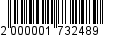 Администрация муниципального
образования «Город Майкоп»Республики Адыгея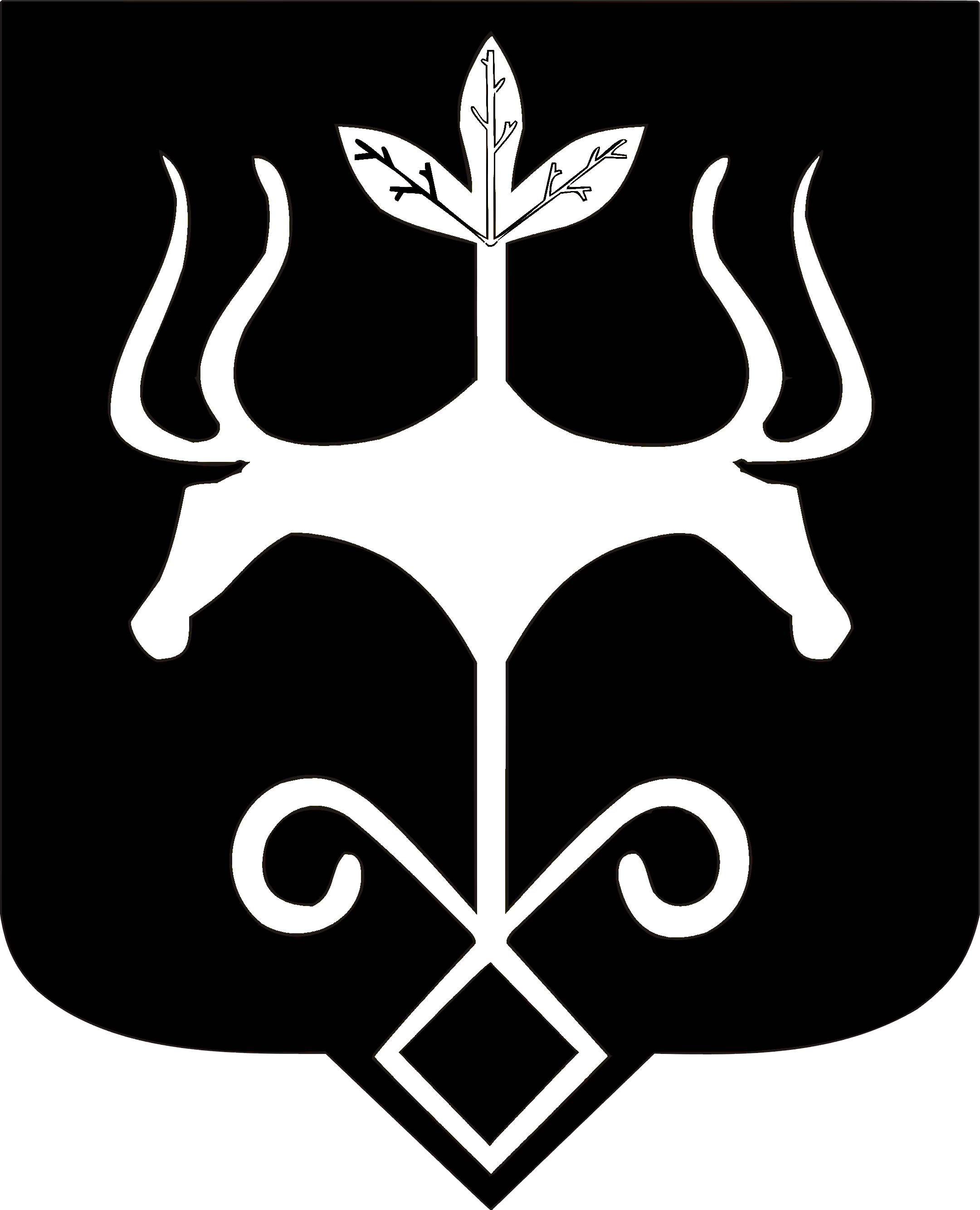 Адыгэ Республикэммуниципальнэ образованиеу
«Къалэу Мыекъуапэ» и АдминистрациеЛевченко Светлана ПавловнаНачальник отдела санитарного контроля городских территорий Управления жилищно- коммунального хозяйства и благоустройства Администрации муниципального образования Назарова Регина ФидаиловнаНачальник отдела санитарного контроля городских территорий Управления жилищно- коммунального хозяйства и благоустройства Администрации муниципального образования